О внесении изменений   в постановление администрации Мариинско-Посадского района Чувашской Республики от 23.11.2017 г. № 916 «Об утверждении перечня услуг»         Администрация Мариинско-Посадского района Чувашской Республики п о с т а н о в л я е т:         1. Внести в постановление администрации Мариинско-Посадского района Чувашской Республики от 23.11.2017 г. № 916 «Об утверждении перечня услуг» следующие изменения:          1) Приложение №1 к постановлению администрации Мариинско-Посадского района Чувашской Республики от 23.11.2017 № 916 «Перечень услуг, предоставляемых администрацией Мариинско-Посадского района  Чувашской Республики» изложить в новой редакции, согласно Приложению к настоящему  постановлению.          2) Приложение №2 к постановлению администрации Мариинско-Посадского района Чувашской Республики от 23.11.2017 г. № 916 «Перечень услуг, предоставляемых администрацией Мариинско-Посадского района  Чувашской Республики» изложить в новой редакции, согласно Приложению к настоящему  постановлению.          2. Контроль  за  исполнением  настоящего  постановления  возложить  на отдел экономики и имущественных отношений  администрации Мариинско-Посадского района Чувашской Республики.         3. Настоящее постановление вступает в силу после его официального опубликования.Глава администрацииМариинско-Посадского района                                                                      А.А.Мясников                                                                                                                          Приложение №1Утвержденпостановлением администрации Мариинско-Посадского  района                                                                                                          от  13.03.2018 № 159Перечень услуг, предоставляемых администрациейМариинско-Посадского  района Чувашской Республики                                                                                                              Приложение №2Утвержденпостановлением администрации Мариинско-Посадского  района                                                                                                          от 13.03.2018 № 159Рекомендуемый перечень услуг, предоставляемых администрациями городского и сельских поселений Мариинско-Посадского района Чувашской Республики Чаваш  РеспубликинСентерварри районен администрации. Й Ы Ш Ã Н У                                №    С\нт\рварри  хули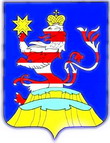 Чувашская  РеспубликаАдминистрацияМариинско-ПосадскогорайонаП О С Т А Н О В Л Е Н И Е                   13.03.2018  № 159  г. Мариинский  Посад№п/пНаименование услугиГосударственные услуги предоставляемые в рамках переданных полномочий Государственные услуги предоставляемые в рамках переданных полномочий ОпекаОпека1Постановка на учет граждан Российской Федерации, постоянно проживающих на территории Российской Федерации, желающих усыновить детей на территории Чувашской Республики.2Выдача разрешения на вступление в брак лицам, достигшим возраста шестнадцати лет.3Выдача разрешения на изменение имени и (или) фамилии несовершеннолетнего ребенка.4Заключение договора о передаче ребенка на воспитание в приемную семью.5Предварительное разрешение на совершение от имени несовершеннолетних (малолетних) подопечных сделок в случаях, предусмотренных законом.6Объявление несовершеннолетнего гражданина полностью дееспособным (эмансипация).7Установление опеки (попечительства) над несовершеннолетними.8Принятие решения о назначении опекуна или попечителя (о возможности быть опекуном или попечителем) над совершеннолетними недееспособными гражданами, а также над ограниченно дееспособными гражданами.СтроительствоСтроительство9Включение детей-сирот и детей, оставшихся без попечения родителей, лиц из числа детей-сирот и детей, оставшихся без попечения родителей, в список детей-сирот и детей, оставшихся без попечения родителей, лиц из числа детей-сирот и детей, оставшихся без попечения родителей, которые подлежат обеспечению благоустроенными жилыми помещениями специализированного жилищного фонда по договорам найма специализированных жилых помещений.ЗАГСЗАГС10Выдача повторных свидетельств о государственной регистрации актов гражданского состояния, иных документов, подтверждающих факт государственной регистрации актов гражданского состояния.11Государственная регистрация заключения брака12Государственная регистрация расторжения брака13Государственная регистрация рождения14Государственная регистрация смерти15Государственная регистрация перемены имени16Государственная регистрация установления отцовства17Государственная регистрация усыновления (удочерения)18Внесение исправлений и изменений в записи актов гражданского состояния19Восстановление и аннулирование записей актов гражданского состоянияМуниципальные услугиМуниципальные услугиОбразованиеОбразование20Прием заявлений, постановка на учет и зачисление детей в образовательные организации, реализующие образовательную программу дошкольного образования.21Осуществление в пределах своих полномочий мероприятий по обеспечению организации отдыха детей в каникулярное время, включая мероприятия по обеспечению безопасности их жизни и здоровья.Строительство Строительство 22Вручение государственных жилищных сертификатов гражданам24Предоставление гражданам жилых помещений муниципального специализированного жилищного фонда (маневренного, служебного)25Предоставление  разрешения  на  отклонение от  предельных параметров  разрешенного строительства,  реконструкции  объектов капитального строительства 26Формирование списка граждан, имеющих право на приобретение жилья экономического класса в рамках  реализации программы «Жилье для российской семьи»27Предоставление жилых помещений  малоимущим  гражданам по договорам социального наймаТранспортТранспорт28Выдача специального разрешения на движение по автомобильным дорогам муниципального района (городского округа) тяжеловесного и (или) крупногабаритного транспортного средства29Согласование маршрута транспортного средства, осуществляющего перевозки опасных грузов30Предоставление права на оказание услуг по организации регулярных перевозок пассажиров и багажа автомобильным транспортом Земельные участкиЗемельные участки31Постановка на учет многодетных семей, имеющих право на получение земельных участков в собственность бесплатно32Предоставление земельного участка, находящегося в муниципальной собственности, либо земельного участка, государственная собственность на который не разграничена, на торгах33Предоставление в собственность, аренду, постоянное (бессрочное) пользование, безвозмездное пользование земельного участка, находящегося в муниципальной собственности, либо земельного участка, государственная собственность на который не разграничена, без проведения торгов34Изменение целевого назначения земельного участка35Предоставление земельных участков для целей, не связанных со строительством36Прием заявлений и выдача документов об утверждении схемы расположения земельного участка или земельных участков на кадастровом плане территории37Выдача разрешений на использование земельных участков, находящихся в муниципальной собственности, без предоставления земельных участков и установления сервитута38Предварительное согласование предоставления  земельного  участкаИмущество39Безвозмездное принятие имущества в муниципальную собственность40Передача муниципального имущества, принадлежащего на праве собственности, в аренду41Предоставление в безвозмездное пользование имущества, находящегося в муниципальной собственности42Продажа муниципального имущества, находящегося в муниципальной собственности43Передача и заключение договоров о закреплении муниципального имущества на праве хозяйственного ведения или оперативного управления44Ведение учета граждан для предоставления жилых помещений муниципального жилищного фонда коммерческого использования на условиях возмездного пользованияСправки, выписки, копииСправки, выписки, копии45Выдача заверенных копий документов46Выдача справок социально-правового характера, выписок из документов архива городского округа (муниципального района) Чувашской Республики47Выдача выписок из Реестра муниципального имущества муниципального района (городского округа) Чувашской Республики48Выдача разрешения на установку и эксплуатацию рекламной конструкции№п/пНаименование услугиГосударственные услуги, предоставляемые в рамках переданных полномочийГосударственные услуги, предоставляемые в рамках переданных полномочийСтроительствоСтроительство1Обеспечение жилыми помещениями по договорам социального найма категорий граждан, указанных в пунктах 1, 3 части 1 статьи 11 Закона Чувашской Республики "О регулировании жилищных отношений" и состоящих на учете в качестве нуждающихся в жилых помещениях.2Ведение учета граждан, нуждающихся в жилых помещениях и имеющих право на государственную поддержку на строительство (приобретение) жилых помещений.Муниципальные услугиМуниципальные услугиСтроительствоСтроительство3Выдача разрешения на ввод объекта в эксплуатацию4Выдача разрешения на строительство, реконструкцию объектов капитального строительства и индивидуальное строительство5Предоставление  разрешения на  отклонение  от предельных параметров  разрешенного строительства, реконструкции объектов капитального строительства6Подготовка и выдача  градостроительного плана  земельного участка7Заключение договоров социального найма жилого помещения8Выдача молодым семьям, признанным нуждающимися в улучшении жилищных условий, свидетельства о праве на получение социальной выплаты на приобретение (строительство) жильяЗемельные участкиЗемельные участки9Выдача ордера-разрешения на производство земляных работ10Изменение целевого назначения земельного участка11Предоставление разрешения на условно разрешенный вид использования земельного участка или объекта капитального строительства12Предоставление  земельного участка, находящегося  в муниципальной собственности, либо  земельного участка, государственная  собственность на  который не разграничена, на торгах13Предоставление  в собственность, аренду, постоянное (бессрочное) пользование, безвозмездное пользование земельного участка,  находящегося  в муниципальной собственности, либо  земельного участка, государственная  собственность на  который не разграничена, без проведения торгов14Предварительное согласование предоставления  земельного участка15Предоставление земельных участков  для целей, не связанных  со строительством16Прием заявлений  и выдача  документов  об утверждении схемы  расположения  земельного участка или земельных участков на  кадастровом плане  территории Имущество Имущество17Передача жилых помещений в собственность граждан в порядке приватизации18Прием в муниципальную собственность приватизированных гражданами жилых помещений (деприватизация жилых помещений)19Безвозмездное принятие имущества в муниципальную собственность20Передача муниципального имущества, принадлежащего на праве собственности, в аренду21Предоставление в безвозмездное пользование имущества, находящегося в муниципальной собственности22Выдача уведомления на перевод жилого помещения в нежилое и нежилого помещения в жилое помещение23Выдача решения о согласовании переустройства и (или) перепланировки жилого помещения24Продажа муниципального имущества, находящегося в муниципальной собственности25Передача и заключение договоров о закреплении муниципального имущества на праве хозяйственного ведения или оперативного управленияСправки, выписки, копии и т.д.Справки, выписки, копии и т.д.26Выдача заверенных копий документов27Выдача выписок из похозяйственных книг27Присвоение наименований элементам улично-дорожной сети, наименований элементам планировочной структуры, изменение, аннулирование таких наименований28Выдача выписок  из  Реестра  муниципального имущества  муниципального района (городского округа)  Чувашской Республики29Присвоение адресов объектам адресации, изменение, аннулирование адресов30Выдача документов (копии финансового лицевого счета, ордера, выписки из домовой книги)